Recommendations and Action planSection 1: Sentinel event details RCA report part C due date: 			RCA report part C submission date:		Section 2: EndorsementChief Executive Officer (or authorised delegate)Recommendations – strength of recommendationOutline the recommendations to address the findings (root causes) and/or learnings identified in part B of the report for this sentinel event. A guide to strength of recommendations can be found in appendix 1.Recommendation Action planPlan for shared learningOutline the plan to share the recommendations and learning from this event:Appendix 1: Guide to strength of recommendationsSentinel event number:Name:Signature:Date:Recommendations:Finding (root cause) / learning correlating number (from part B):Strength:12345No.Recommendations to address root causeStrength of recommendationsActions to achieve recommendationsOutcome measure Executive position sponsorPosition responsible/ accountable Date due for completion1234Internally:Externally:Recommendation strengthRecommendation categoryExampleStrong actionsArchitectural/physical changes in surroundingsReplace revolving doors at the main entrance into the building with powered sliding or swinging doors to reduce patient falls.Strong actionsNew devices with usability testingPerform pre-purchase testing of blood glucose monitors and test strips to select the most appropriate for the patient population.Strong actionsEngineering control (forcing functions which force the user to complete the action)Eliminate the use of universal adapters and peripheral devices for medical equipment; use tubing/fittings that can only be connected the correct way.Strong actionsSimplify process and remove unnecessary stepsRemove unnecessary steps in a process; standardise the make and model of medication pumps used throughout the organisation; use barcoding for medication administration.Strong actionsTangible involvement by leadershipParticipate in unit patient safety evaluations and interact with staff, purchase needed equipment, ensure staffing and workload is balanced.Moderate actionsRedundancyUse two RNs to independently calculate high-risk medication dosages.Moderate actionsIncrease in staffing/decrease in workloadMake float staff available to assist when workloads peak during the day.Moderate actionsSoftware enhancements or modificationsUse computer alerts for drug–drug interactions.Moderate actionsEliminate/reduce distractionsProvide quiet rooms for programming PCA pumps; remove distractions for nurses when programming medication pumps.Moderate actionsEducation using simulation-based training with periodic refresher sessions/observationsConduct patient handover in a simulation lab environment, with after-action critiques and debriefing.Moderate actionsChecklist/cognitive aidsUse pre-induction and pre-incision checklists in operating rooms; use a checklist when reprocessing flexible fibre optic endoscopes.Moderate actionsEliminate look- and sound-alikesDo not store look-alikes next to one another in the medication room.Moderate actionsStandardised communication toolsUse read-back for all critical lab values; use read-back or repeat-back for all verbal medication orders, use a standardised patient handover format.Weak actionsDouble checksOne person calculates dosage, another person reviews their calculation.Weak actionsWarningsAdd audible alarms or caution labels.Weak actionsNew procedure/memorandum/policyRemember to check IV sites every two hours.Weak actionsTrainingDemonstrate the defibrillator during an in-service training.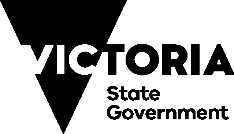 